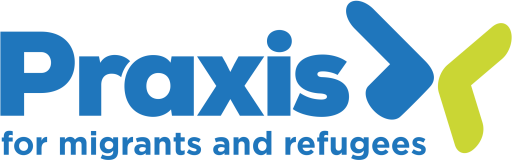 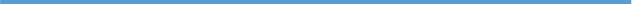 Community Interpreting VolunteerAbout us: Praxis is a dynamic, award-winning human rights charity supporting people who have migrated who are in crisis or at-risk, ensuring that their essential human needs are met and that they are able to overcome the barriers they face. We provide legal advice, housing projects and a range of welfare support including group work. We build community, challenge exclusion and discrimination, influence policy, improve services and inspire solidarity with those who have migrated.   Purpose of the role: We are now recruiting for volunteers to provide essential interpreting support to our staff and volunteers. Many of our service users do not speak English as a first language and rely on interpretation to communicate their personal information confidentially and accurately. This can be very distressing to users and so this role requires understanding and sensitivity. Tasks will include: Interpreting for clients during advice meetings with advisersInterpreting client interviewsInterpreting at our monthly drop-inBeing available to be booked by advisers throughout the weekTranslating relevant documentation Role requirements:Ability to speak and write effectively in EnglishExcellent listening and communication skillsAbility to speak a community language (essential) A level 1 qualification in Community Interpreting (desirable)Being enrolled in an interpreting courseIT skills, including knowledge of Microsoft Office applications and Zoom for online interpretingLive in London in the UKAwareness of the challenges facing migrant communities and a commitment to Praxis’ core values of solidarity, inclusiveness, respect, and justice.Terms:  We are looking for individuals who are reliable and are able to commit to volunteering for a period of 6 months minimum.. Ongoing supervision, support and in-house training will be provided.  We are an equal opportunity organisation and strongly encourage applications from those with lived experience of migration, and from diverse applicants regardless of age, disability, gender reassignment, marital/civil partnership status, race, religion or belief, sex, sexual orientation, or pregnancy/maternity leave status. To apply please complete a volunteer application form. If the volunteer application form is not accessible for you please contact our Volunteer Coordinator by email (teya.cooper@praxis.org.uk) or phone (07862001693).  